Муниципальное бюджетное общеобразовательное учреждение «Кириковская средняя школа».РАБОЧАЯ ПРОГРАММАпо предмету «Русский язык» для учащихся  10  класса муниципального  бюджетного общеобразовательного учреждения «Кириковская средняя  школа» Составила : учитель первой  квалификационной категории Петрова Е.В.2019-2020  учебный годПояснительная записка  	    Настоящая рабочая программа составлена на основании базисного учебного плана общеобразовательных учреждений Российской Федерации, утвержденный приказом Минобразования РФ № 1312 от 09. 03. 2004, Федерального компонента государственного образовательного стандарта, утвержденного Приказом Минобразования РФ от 05. 03. 2004 года № 1089, утвержденного приказом от 7 декабря 2005 г. № 302 федерального перечня учебников, рекомендованных (допущенных) к использованию в образовательном процессе в образовательных учреждениях, реализующих программы общего образования, учебного плана муниципального бюджетного общеобразовательного учреждения «Кириковская средняя  школа» (10 – 11 класс) на 2019-2020 учебный год, положения о рабочей программе педагога  муниципального бюджетного общеобразовательного учреждения «Кириковская средняя  школа» реализующего предметы, курсы и дисциплины общего образования от 30 мая 2019 годаРабочая программа рассчитана на 35 часов в год, 1 час в неделю. Промежуточная аттестация проводится с  по 11 по 15  мая в форме тестированияСодержание программы направлено на освоение учащимися знаний, умений и навыков на базовом уровне. Она включает все темы, предусмотренные федеральным компонентом государственного образовательного стандарта среднего (полного) общего образования по русскому языку и авторской программой курса.Программа охватывает все разделы русского языка; основное внимание уделяется грамматике, орфографии и пунктуации. Материал преподносится крупными блоками, четко видна взаимосвязь между различными разделами науки о языке.Полнота и доступность изложения теоретических сведений, характер отбора материала для упражнений, разнообразных заданий направлены на достижение воспитательных, образовательных целей, обозначенных в стандарте, и на формирование коммуникативной, языковой, лингвистической, культуроведческой компетенцию.Цели рабочей программы. 1) Воспитание уважения к родному языку, осмысление русского языка как основного средства общения.2) Овладение русским языком как средством общения.3) Осуществлять речевой контроль и самокоррекцию.4) Осуществлять информационную переработку текста.5) Освоение знаний об устройстве языковой системы и закономерностях ее функционирования.6) Овладение культурой устной и письменной речи, видами речевой деятельности.7) Подготовка учащихся к ЕГЭ.Задачи рабочей программы.Освоение теоретических сведений о русском языке.Овладение умением применять правила в устной и письменной речи.Применение на практике теории, правил.Создание собственных, творческих работ.Задачи, стоящие перед курсом «Русский язык» в старших классах, решаются при использовании всех видов языкового анализа. Фонетический, морфемный словообразовательный, морфологический, синтаксический виды анализа базируются на ранее полученных знаниях.Большое место в обучении отведено орфографическому и пунктуационному анализу, что обеспечивает прочные знания и повышает качество грамотного письма, культуру владения языком, совершенствует умения и навыки использования языковых средств.Формы контроля: контрольный диктант, тесты, самостоятельная работа, сочинение-рассуждение.Планируемые результаты освоения предмета.     В результате изучения русского языка в 10 классе учащийся должен знать:роль русского языка как национального языка русского народа, государственного языка Российской Федерации и средства межнационального общения;основные признаки научного, публицистического, официально-делового стилей, разговорной речи, языка художественной литературы;признаки текста и его функционально-смысловых типов (повествования, описания, рассуждения);основные единицы языка, их признаки;основные нормы русского литературного языка (орфоэпические, лексические, грамматические, орфографические, пунктуационные), нормы речевого этикета;уметь:речевая деятельность: аудирование:фиксировать на письме информацию исходного текста в виде тезисов, конспектов, резюме полного или сжатого пересказа;формулировать вопросы по содержанию текста;замечать в собственной и чужой речи отступления от норм литературного языка;чтение:понимать коммуникативную тему, цель чтения текста и в соответствии с этим организовывать процесс чтения;составлять конспект прочитанного текста;оценивать степень понимания содержания прочитанного текста;прогнозировать возможное развитие основной мысли до чтения лингвистического текста;говорение:создавать устные монологические высказывания на актуальные социально-культурные, нравственно-этические, социально-бытовые, учебные темы;знать основные нормы построения устного высказывания: соответствие теме и основной мысли, полнота раскрытия темы, достоверность фактического материала, последовательность изложения (развертывания содержания по плану), наличие грамматической связи предложений в тексте владения правильной и выразительной интонацией, уместное использование невербальных средств (жестов, мимики);строить научное рассуждение по сложным вопросам школьного курса русского языка;письмо:знать основные нормы построения письменного высказывания: соответствие теме и основной мысли высказывания, полнота раскрытия темы, достоверность фактического материала, последовательность изложения (развертывание содержания по плану, правильность выделения абзацев в тексте, наличие грамматической связи предложений в тексте, владение нормами правописания);писать изложения по публицистическим, художественным текстам, сохраняя композиционную форму, типологическое строение, характерные языковые средства;вводить в текст изложения элементы сочинения (рассуждения, описания, повествования);писать небольшие по объему сочинения на основе прочитанного или прослушанного текста;составлять тезисы и конспект небольшой статьи (или фрагмента из большой статьи);совершенствовать написанное, исправляя недочеты в построении и содержании высказывания, речевые недочеты и грамматические ошибки;текст:проводить текстоведческий анализ текстов разных стилей и типов речи (тема, основная мысль, тип речи, стиль, языковые и речевые средства, средства связи предложений, строение текста);фонетика и орфоэпия:правильно произносить употребительные слова с учетом вариантов их произношения;анализировать и оценивать собственную и чужую речь с точки зрения соблюдения орфоэпических норм;морфемика и словообразование:владеть приемом морфемного разбора: от значения слова и способа его образования к морфемной структуре;толковать значение слова, исходя из его морфемного состава (в том числе и слов с иноязычными элементами типа -ЛОГ, ПОЛИ-, -ФОН и т.п.);пользоваться разными видами морфемных, словообразовательных и этимологических словарей;опираться на морфемный разбор при проведении орфографического анализа и определении грамматических признаков слов.лексикология и фразеология:разъяснять значение слов общественно-политической и морально-этической тематики, правильно их определять;пользоваться разными видами толковых словарей;верно использовать термины в текстах научного стиля;оценивать свою и чужую речь с точки зрения уместного и выразительного словоупотребления;проводить элементарный анализ художественного текста, обнаруживая в нем изобразительно-выразительные приемы, основанные на лексических возможностях русского языка;морфология:распознавать части речи и их формы в трудных случаях;правильно образовывать формы слов с использованием словаря грамматических трудностей;определять синтаксическую роль слов разных частей речи;опираться на морфологическую характеристику слова при проведении орфографического и пунктуационного анализа; орфография:применять орфографические правила, объяснять правописание слов с трудно проверяемыми орфограммами;пользоваться этимологической справкой при объяснении написания слов:проводить орфографический анализ текста;синтаксис и пунктуация:различать изученные виды простых и сложных предложений;интонационно выразительно читать предложения изученных видовсоставлять схемы простых и сложных предложений разных видов и конструировать предложения по заданным схемам;уместно пользоваться синтаксическими синонимами;правильно употреблять в тексте прямую речь и цитаты, заменять прямую речь косвенной;проводить синтаксический и интонационный анализ сложного предложения;устанавливать взаимосвязь смысловой, интонационной, грамматической и пунктуационной характеристики предложения;использовать различные синтаксические конструкции как средство усиления выразительности речи;Содержание учебного предмета.Русский язык среди языков мира. Богатство и выразительность русского языка. Русские писатели о выразительности русского языка.Русский язык как государственный язык Российской Федерации и язык межнационального общения народов России.Русский язык как один из мировых языков.Литературный язык как высшая форма существования национального языка.Понятие нормы литературного языка. Типы норм литературного языка. Норма и культура речи.Понятие о функциональных разновидностях (стилях); основные функциональные стили современного русского литературного языка.Лексика. Фразеология. Лексикография Основные понятия и основные единицы лексики и фразеологии.Слово и его значение. Однозначность и многозначность слов. Изобразительно-выразительные средства русского языка. Омонимы и их употребление. Паронимы и их употребление. Синонимы и их употребление. Антонимы и их употребление. Происхождение лексики современного русского языка. Лексика общеупотребительная и лексика, имеющая ограниченную сферу употребления. Употребление устаревшей лексики и неологизмов.Фразеология. Фразеологические единицы и их употребление.Лексикография.Фонетика. Графика. Орфоэпия Основные понятия фонетики, графики, орфоэпии.Звуки и буквы. Позиционные (фонетические) и исторические чередования звуков.Фонетический разбор.Орфоэпия. Основные правила произношения гласных и согласных звуков. Ударение.Морфемика и словообразованиеОсновные понятия морфемики и словообразования. Состав слова. Морфемы корневые и аффиксальные. Основа слова. Основы производные и непроизводные.Морфемный разбор слова.Словообразование, Морфологические способы словообразования. Понятие словообразовательной цепочки.Неморфологические способы словообразования.Словообразовательный разбор.Основные способы формообразования в современном русском языке.Морфология и орфографияОсновные понятия морфологии и орфографии. Взаимосвязь морфологии и орфографии.Принципы русской орфографии.Морфологический принцип как ведущий принцип русской орфографии. Фонетические, традиционные и дифференцирующие написания.Проверяемые и непроверяемые безударные гласные в корне слова.Чередующиеся гласные в корне слова.Употребление гласных после шипящих. Употребление гласных после Ц.Правописание звонких и глухих согласных.Правописание непроизносимых согласных и сочетаний СЧ, 3Ч, ШЧ, ЖЧ, СТЧ, ЗДЧ.Правописание двойных согласных.Правописание гласных и согласных в приставках.Приставки ПРЕ- и ПРИ-.Гласные И и Ы после приставок.Употребление Ъ и Ь.Употребление прописных и строчных букв.Правила переноса слов.Самостоятельные части речиИмя существительноеИмя существительное как часть речи. Лексико-грамматические разряды имен существительных.Род имен существительных. Распределение существительных по родам. Существительные общего рода. Определение и способы выражения рода несклоняемых имен существительных и аббревиатур.Число имен существительных.Падеж и склонение имен существительных.Морфологический разбор имен существительных.Правописание падежных окончаний имен существительных. Варианты падежных окончаний.Гласные в суффиксах имен существительных.Правописание сложных имен существительных. Составные наименования и их правописание.Имя прилагательноеИмя прилагательное как часть речи. Лексико-грамматические разряды имен прилагательных.Качественные прилагательные.Сравнительная и превосходная степени качественных прилагательных. Простая (синтетическая) и сложные (аналитические) формы степеней сравнения. Стилистические особенности простых и сложных форм степеней сравнения.Полные и краткие формы качественных прилагательных. Особенности образования и употребления кратких прилагательных. Синонимия кратких и полных форм в функции сказуемого; их семантические и стилистические особенности.Прилагательные относительные и притяжательные.Особенности образования: и употребления притяжательных прилагательных.Переход прилагательных из одного разряда в другой.Морфологический разбор имен прилагательных.Правописание окончаний имен прилагательных.Склонение качественных и относительных прилагательных. Особенности склонения притяжательных прилагательных на -ий.Правописание суффиксов имен прилагательных.Правописание Н и НН в суффиксах имен прилагательных.Правописание сложных имен прилагательных.Имя числительноеИмя числительное как часть речи. Лексико-грамматические разряды имен числительных. Простые, сложные и составные числительные.Морфологический разбор числительных. Особенности склонения имен числительных. Правописание имен числительных.Употребление имен числительных в речи. Особенности употребления собирательных числительных.МестоимениеМестоимение как часть речи. Разряды местоимений. Значение, стилистические и грамматические особенности употребления местоимений.Морфологический разбор местоимений. Правописание местоимений.ГлаголГлагол как часть речи. Основные грамматические категории и формы глагола.Инфинитив как начальная форма глагола.Категория вида русского глагола.Переходность/непереходность глагола.Возвратные глаголы.Категория наклонения глагола. Наклонение изъявительное, повелительное, сослагательное (условное).Категория времени глагола.Спряжение глагола.Две основы глагола. Формообразование глагола.Морфологический разбор глаголов.Правописание глаголов.ПричастиеПричастие как особая глагольная форма.Признаки глагола и прилагательного у причастий.Морфологический разбор причастий.Образование причастий.Правописание суффиксов причастий.Н и НН в причастиях и отглагольных прилагательных.Переход причастий в прилагательные и существительные.ДеепричастиеДеепричастие как особая глагольная форма. Образование деепричастий. Морфологический разбор деепричастий. Переход деепричастий в наречия и предлоги.НаречиеНаречие как часть речи. Разряды наречий.Морфологический разбор наречий.Правописание наречий. Гласные на конце наречий. Наречия на шипящую. Отрицательные наречия. Слитное, раздельное и дефисное написание наречий.Слова категории состоянияГрамматические особенности слов категории состояния. Омонимия слов категории состояния, наречий на -о, -е и кратких прилагательных ср. р. ед. ч.Морфологический разбор слов категории состояния.Служебные части речиПредлогПредлог как служебная часть речи. Особенности употребления предлогов. Морфологический разбор предлогов. Правописание предлогов.Союзы и союзные словаСоюз как служебная часть речи. Союзные слова. Классификация союзов по значению, употреблению, структуре. Подчинительные союзы и союзные слова. Морфологический разбор союзов. Правописание союзов.ЧастицыЧастица как служебная часть речи. Разряды частиц.Морфологический разбор частиц.Правописание частиц. Раздельное и дефисное написание частиц. Частицы НЕ и НИ, их значение и употребление. Слитное и раздельное написание НЕ и НИ с различными частями речи.4. Тематическое планирование с указанием часов на освоение каждой темы. Необходима коррекция расписания в мае 2020 года на 5  часовСписок   литературы, использованный при оформлении рабочей программы- учебник (Гольцова Н.Г. и др. Русский язык 10-11 классы. Учебник для общеобразовательных учреждений. – М.: «Русское слово», 2014г. – 403 с.); методическое пособие для учителя (Н.Н. Будникова, Н.И. Дмитриева. Поурочные разработки по русскому языку к учебнику Н.Г. Гольцовой. – М.: «Вако», 2014. – 284 с.); -авторская программа (Н.Г. Гольцова к учебнику «Русский язык» 10-11 классы. – М.: «Русское слово», 2016. – 13 с.).Оценка диктантовДиктант – одна из основных форм проверки орфографической и пунктуационной грамотности.Для диктантов целесообразно использовать связные тексты, которые должны отвечать нормам современного литературного языка, быть доступными по содержанию учащимся данного класса.Объем диктанта устанавливается: для 5 класса – 90-100 слов, для 6 класса –100-110, для 7 класса – 110-120, для 8 класса – 120-150, для 9 класса – 150-170 слов. (При подсчете слов учитываются как самостоятельные, так и служебные слова.)Контрольный словарный диктант проверяет усвоение слов с непроверяемыми и труднопроверяемыми орфограммами. Он может состоять из следующего количества слов: для 5 класса – 15-20, для 6 класса – 20-25, для 7 класса – 25-30, для 8 класса – 30-35, для 9 класса – 35-40.Диктант, имеющий целью проверку подготовки учащихся по определенной теме, должен включать основные орфограммы или пунктограммы этой темы, а также обеспечивать выявление прочности ранее приобретенных навыков. Итоговые диктанты, проводимые в конце четверти и года, проверяют подготовку учащихся, как правило, по всем изученным темам.Для контрольных диктантов следует подбирать такие тексты, в которых изучаемые в данной теме орфограммы и пунктограммы были бы представлены не менее чем 2-3 случаями. Из изученных ранее орфограмм и пунктограмм включаются основные: они должны быть представлены 1-3 случаями. В целом количество проверяемых орфограмм и пунктограмм не должно превышать в 5 классе – 12 различных орфограмм и 2-3 пунктограмм, в 6 классе – 16 различных, орфограмм и 3-4 пунктограмм, в 7 классе – 20 различных орфограмм и 4-5 пунктограмм, в 8 классе – 24 различных орфограмм и 10 пунктограмм, в 9 классе – 24 различных орфограмм и 15 пунктограмм.В текст контрольных диктантов могут включаться только те вновь изученные орфограммы, которые в достаточной мере закреплялись (не менее чем на двух-трех предыдущих уроках).В диктантах должно быть: в 5 классе – не более 5 слов, в 6-7 классах – не более 7 слов, в 8-9 классах – не более 10 различных слов с непроверяемыми и труднопроверяемыми написаниями, правописанию которых ученики специально обучались.До конца первой четверти (а в 5 классе – до конца первого полугодия) сохраняется объем текста, рекомендованный для предыдущего класса.При оценке диктанта исправляются, но не учитываются орфографические и пунктуационные ошибки:1) в переносе слов;2) на правила, которые не включены в школьную программу;3) на еще не изученные правила;4) в словах с непроверяемыми написаниями, над которыми не проводилась специальная работа;5) в передаче авторской пунктуации.Исправляются, но не учитываются описки, неправильные написания, искажающие звуковой облик слова, например: «рапотает» (вместо работает), «дулпо» (вместо дупло), «мемля» (вместо земля).При оценке диктантов важно также учитывать характер ошибки. Среди ошибок следует выделять негрубые, т.е. не имеющие существенного значения для характеристики грамотности. При подсчете ошибок две негрубые считаются за одну. К негрубым относятся ошибки:1) в исключениях из правил;2) в написании большой буквы в составных собственных наименованиях;3) в случаях слитного и раздельного написания приставок, в наречиях, образованных от существительных с предлогами, правописание которых не регулируется правилами;4) в случаях раздельного и слитного написания не с прилагательными и причастиями, выступающими в роли сказуемого;5) в написании ы и и после приставок;6) в случаях трудного различия не и ни (Куда он только не обращался! Куда он ни обращался, никто не мог дать ему ответ. Никто иной не...; не кто иной, как; ничто иное не...; не что иное, как и др.);7) в собственных именах нерусского происхождения;8) в случаях когда вместо одного знака препинания поставлен другой;9) в пропуске одного из сочетающихся знаков препинания или в нарушении их последовательности.Необходимо учитывать также повторяемость и однотипность ошибок. Если ошибка повторяется в одном и том же слове или в корне однокоренных слов, то она считается за одну ошибку.Однотипными считаются ошибки на одно правило, если условия выбора правильного написания заключены в грамматических (в армии, в роще; колют, борются) и фонетических (пирожок, сверчок) особенностях данного слова.Не считаются однотипными ошибки на такое правило, в котором для выяснения правильного написания одного слова требуется подобрать другое (опорное) слово или его форму (вода – воды, рот – ротик, грустный – грустить, резкий – резок).Первые три однотипные ошибки считаются за одну ошибку, каждая следующая подобная ошибка учитывается как самостоятельная.Примечание. Если в одном непроверяемом слове допущено 2 ошибки и более, то все они считаются за одну ошибку.При наличии в контрольном диктанте более 5 поправок (исправление неверного написания на верное) оценка снижается на один балл. Отличная оценка не выставляется при наличии 3 исправлений и более.Диктант оценивается одной отметкой.Оценка «5» выставляется за безошибочную работу, а также при наличии в ней 1 негрубой орфографической или 1 негрубой пунктуационной ошибки.Оценка «4» выставляется при наличии в диктанте 2 орфографических и 2 пунктуационных ошибок, или 1 орфографической и 3 пунктуационных ошибок, или 4 пунктуационных при отсутствии орфографических ошибок. Оценка «4» может выставляться при 3 орфографических ошибках, если среди них есть однотипные.Оценка «3» выставляется за диктант, в котором допущены 4 орфографические и 4 пунктуационные ошибки, или 3 орфографические и 5 пунктуационных ошибок, или 7 пунктуационных ошибок при отсутствии орфографических ошибок. В 5 классе допускается выставление оценки «3» за диктант при 5 орфографических и 4 пунктуационных ошибках. Оценка «3» может быть поставлена также при наличии 6 орфографических и 6 пунктуационных ошибок, если среди тех и других имеются однотипные и негрубые ошибки.Оценка «2» выставляется за диктант, в котором допущено до 7 орфографических и 7 пунктуационных ошибок, или 6 орфографических и 8 пунктуационных ошибок, 5 орфографических и 9 пунктуационных ошибок, 8 орфографических и 6 пунктуационных ошибок.При большем количестве ошибок диктант оценивается баллом «1».При некоторой вариативности количества ошибок, учитываемых при выставлении оценки за диктант, следует принимать во внимание предел, превышение которого не позволяет выставлять данную оценку. Таким пределом являются для оценки «4» 2 орфографические ошибки, для оценки «3» - 4 орфографические ошибки (для 4 класса – 5 орфографических ошибок), для оценки «2» - 7 орфографических ошибок.В комплексной контрольной работе, состоящей из диктанта и дополнительного (фонетического, лексического, орфографического, грамматического) задания, выставляются две оценки за каждый вид работы.При оценке выполнения дополнительных заданий рекомендуется руководствоваться следующим.Оценка «5» ставится, если ученик выполнил все задания верно.Оценка «4» ставится, если ученик выполнил правильно не менее 3/4 заданий.Оценка «3» ставится за работу, в которой правильно выполнено не менее половины заданий.Оценка «2» ставится за работу, в которой не выполнено более половины заданий.Оценка «1» ставится, если ученик не выполнил ни одного задания.Примечание. Орфографические и пунктуационные ошибки, допущенные при выполнении дополнительных заданий, учитываются при выведении оценки за диктант.При оценке контрольного словарного диктанта рекомендуется руководствоваться следующим.Оценка «5» ставится за диктант, в котором нет ошибок.Оценка «4» ставится за диктант, в котором допущено 1-2 ошибки.Оценка «3» ставится за диктант, в котором допущено 3-4 ошибки.Оценка «2» ставится за диктант, в котором допущено до 7 ошибок. При большем количестве ошибок диктант оценивается баллом «1».Оценка сочинений и изложенийСочинения и изложения — основные формы проверки умения правильно и последовательно излагать мысли, уровня речевой подготовки учащихся.Сочинения и изложения в 5-9 классах проводятся в соответствии с требованиями раздела программы «Развитие навыков связной речи».Примерный объем текста для подробного изложения: в 5 классе – 100-150 слов, в 6 классе – 150-200, в 7 классе – 200-250, в 8 классе – 250-350, в 9 классе – 350-450 слов.Объем текстов итоговых контрольных подробных изложений в 8 и 9 классах может быть увеличен на 50 слов в связи с тем, что на таких уроках не проводится подготовительная работа.Рекомендуется следующий примерный объем классных сочинений: в 5 классе – 0,5-1,0 страница, в 6 классе – 1,0-1,5, в 7 классе – 1,5-2,0, в 8 классе – 2,0-3,0, в 9 классе – 3,0-4,0.К указанному объему сочинений учитель должен относиться как к примерному, так как объем ученического сочинения зависит от многих обстоятельств, в частности от стиля и жанра сочинения, характера темы и замысла, темпа письма учащихся, их общего развития.С помощью сочинений и изложений проверяются: 1) умение раскрывать тему; 2) умение использовать языковые средства в соответствии со стилем, темой и задачей высказывания; 3) соблюдение языковых норм и правил правописания.Любое сочинение и изложение оценивается двумя отметками: первая ставится за содержание и речевое оформление, вторая – за грамотность, т.е. за соблюдение орфографических, пунктуационных и языковых норм. Обе оценки считаются оценками по русскому языку, за исключением случаев, когда проводится работа, проверяющая знания учащихся по литературе. В этом случае первая оценка (за содержание и речь) считается оценкой по литературе.Содержание сочинения и изложения оценивается по следующим критериям:соответствие работы ученика теме и основной мысли;полнота раскрытия темы; правильность фактического материала; последовательность изложения. При оценке речевого оформления сочинений и изложений учитывается:разнообразие словаря и грамматического строя речи;стилевое единство и выразительность речи; число речевых недочетов.Грамотность оценивается по числу допущенных учеником ошибок – орфографических, пунктуационных и грамматических.Примечания: 1. При оценке сочинения необходимо учитывать самостоятельность, оригинальность замысла ученического сочинения, уровень его композиционного и речевого оформления. Наличие оригинального замысла, его хорошая реализация позволяют повысить первую оценку за сочинение на один балл.2. Если объем сочинения в полтора-два раза больше указанного в настоящих «Нормах...», то при оценке работы следует исходить из нормативов, увеличенных для отметки «4» на одну, а для отметки «3» на две единицы. Например, при оценке грамотности «4» ставится при 3 орфографических, 2 пунктуационных и 2 грамматических ошибках или при соотношениях: 2-3-2, 2-2-3; «3» ставится при соотношениях: 6-4-4, 4-6-4, 4-4-6. При выставлении оценки «5» превышение объема сочинения не принимается во внимание.3. Первая оценка (за содержание и речь) не может быть положительной, если не раскрыта тема высказывания, хотя по остальным показателям оно написано удовлетворительно.4. На оценку сочинения и изложения распространяются положения об однотипных и негрубых ошибках, а также о сделанных учеником исправлениях, приведенные в разделе «Оценка диктантов».Оценка обучающих работОбучающие работы (различные упражнения и диктанты неконтрольного характера) оцениваются более строго, чем контрольные работы.При оценке обучающих работ учитываются: 1) степень самостоятельности учащегося; 2) этап обучения; 3) объем работы; 4) четкость, аккуратность, каллиграфическая правильность письма.Если возможные ошибки были предупреждены в ходе работы, оценки «5» и «4» ставятся только в том случае, когда ученик не допустил ошибок или допустил, но исправил ошибку. При этом выбор одной из оценок при одинаковом уровне грамотности и содержания определяется степенью аккуратности записи, подчеркиваний и других особенностей оформления, а также наличием или отсутствием описок. В работе, превышающей по количеству слов объем диктантов для данного класса, для оценки «4» допустимо и 2 исправления ошибок.Первая и вторая работа, как классная, так и домашняя, при закреплении определенного умения или навыка проверяется, но по усмотрению учителя может не оцениваться.Самостоятельные работы, выполненные без предшествовавшего анализа возможных ошибок, оцениваются по нормам для контрольных работ соответствующего или близкого вида.Выведение итоговых оценокЗа учебную четверть и учебный год ставится итоговая оценка. Она является единой и отражает в обобщенном виде все стороны подготовки ученика по русскому языку: усвоение теоретического материала, овладение умениями, речевое развитие, уровень орфографической и пунктуационной грамотности.Итоговая оценка не должна выводиться механически, как среднее арифметическое предшествующих оценок. Решающим при ее определении следует считать фактическую подготовку ученика по всем показателям ко времени выведения этой оценки.Учебно-методическое обеспечение для учителя 10 классаАгеенко Ф.Л., Зарва М.В. Словарь ударений русского языка. – Л., 2000. – 305 с.Баранов М.Т. Школьный орфографический словарь русского языка. – М., 2006. – 282 с.Будникова Н.Н. Поурочные разработки по русскому языку к учебнику Гольцовой Н.Н. 10-11классы. – М.: «Вако», 2009. – 286 с.Волгина Н.С., Светлышева В.В. Орфография и пунктуация: Справочник. – М., 2002. – 402 с.Войлова К.А., Гольцова Н.Г. Справочник-практикум по русскому языку. – М., 2008. – 309 с.Гольцова Н.Г. Русский язык. 10-11 классы. Учебник для общеобразовательных учреждений. – М.: Русское слово, 2008. – 431 с.Гольцова Н.Г. Русский язык. 10-11 классы. – М.: Русское слово, 2008. – 432 с.Гольцова Н.Г., Рупосова Л.П. Практикум по русскому языку. Орфография. – М., 1978; Пунктуация. – М., 2008. – 205 с.Готиха З.А. Школьный словарь строения слов русского языка. – М., 2001. – 234 с.  Кайдалова А.И., Калинина И. К. Современная русская орфография. – М., 2006. – 187 с.Лапатухин М.С., Скорлуповская Е.В., Снетова Т.П. Школьный толковый словарь русского языка / Под ред. Ф.П. Филина. – М., 2001. – 240 с. Милоелавский И.Г. Как разобрать и собрать слово. – М.,2006. – 120 с. Орфоэпический словарь русского языка / Под ред. Р.И. Аванесова. – М., 1988. – 560 с.Правила русской орфографии и пунктуации. – М., 2005.Панов Б.Т., Текучее А.В. Школьный грамматико-орфографический словарь русского языка. – М.,2005. – 429 с.Розенталь Д.Э., Теленкова М.А. Словарь трудностей русского языка. – М., 2005. – 501 с.Розенталь Д.Э. Справочник по русскому языку. Управление в русском языке. – М., 2002. – 140 с.Скворцов Л.И. Правильно ли мы говорим по-русски?: Справочное пособие по произношению, ударению и словоупотреблению. – М., 1995. – 193 с.Словарь сочетаемости слов русского языка / Под ред. П.Н. Денисова, В.В. Морковкина. – М., 1983. – 218 с.Тихонов А. Н. Школьный словообразовательный словарь русского языка. – М., 2003. – 262 с.Ушаков Д.Н., Крючков С.Е. Орфографический словарь. – М., 2002. – 197 с.Шанский Н.М., Боброва Т.А. Школьный этимологический словарь русского языка. – М., 2004. – 207 с.Рекомендуемая литература для учащихся 10 классаАлександрова З.Е. и др. Словарь синонимов русского языка. – М., 2005. – 437 с.Алекторова Н.М. и др. Словарь синонимов русского языка. – М., 2005. – 301 с.Ахманова О.С. Словарь омонимов русского языка. – М., 2004. – 208 с.Бельчиков Ю.А., Панюшева М.С. Словарь паронимов русского языка. – М., 2002.Гольцова Н.Г. Русский язык 10-11 классы. Учебник. – М.: Русское слово.Горбачевич К.С., Хабло Е.П. Словарь эпитетов русского литературного языка. – М., 2006. – 447 с.Одинцов В.В., Смолицкая Г.П., Голанова Е.И., Василевская И.А. Школьный словарь иностранных слов / Под ред. В.В. Иванова. – М., 2006. – 316 с.Комлев Н.Г. Словарь новых иностранных слов (с переводом, этимологией и толкованием). – М., 1995. – 828 с.Львов М.Р. Школьный словарь антонимов русского языка. – М., 2005. – 346 с.Поспелов Е.М. Школьный топонимический словарь. – М., 2006. – 271 с.Рогожникова Р.П., Карская Т.С. Школьный словарь устаревших слов русского языка: По произведениям русских писателей XVIII-XX вв. – М., 1996. – 396 с.Энциклопедический словарь: Славянская мифология / Под ред. В.Я. Петрухина, Т.А. Агапкиной и др. – М., 1995. – 905 с. ФразеологияАшукин Н.С., Ашукина М.Г. Крылатые слова. Литературные цитаты. Образные выражения. – М., 1987.Бабкин A.M., Шендецов В.В. Словарь иноязычных выражений и слов. – СПб., 1994.Жуков В.П., Жуков А.В. Школьный фразеологический словарь русского языка. – М., 2006.Фразеологический словарь русского языка / Под ред. А.И. Молоткова. – М., 1997.Текст и стили речиГоршков А.И. Русская словесность: От слова к словесности. – М., 2004.Михальская А.А. Основы риторики: Мысль и слово. – М., 1996.Смирнова Л.Г. Культура русской речи: Учебное пособие по развитию речи. – М., 2006.Шанский Н.М. Лингвистический анализ стихотворного текста. – М., 2002.Контрольно-измерительные материалы по русскому классу в 10 классеПроверочная работа по теме «Лексика»Тест 1. Укажите неверное утверждение:а) части речи выделяются на основе определенной общности лексического и грамматического значений слова;б) могут быть лексические и контекстуальные омонимы;в) омоформы, омофоны и омографы обладают признаками омонимии;г) могут быть контекстуальные антонимы;д) среди неологизмов встречаются и устаревшие слова;е) историзмы и архаизмы в речи используются по-разному.2. Найдите слова, окончания которых имеют одинаковое грамматическое значение:а) умница;б) города;в) отличница;г) папаша;д) листва;е) осина.3. Укажите словосочетания, в которых выделенные курсивом слова употреблены в прямом значении:а) защита диссертации;б) класс работает;в) чувство локтя;г) переход через горы;д) играли Шекспира;е) простые люди.4. Найдите словосочетания, в которых выделенные курсивом слова являются омонимами:а) коренной житель – коренной вопрос;б) человек худой – худой мир;в) больной заснул – больной ребенок;г) спутник Марса – спутник в дороге;д) пачка папирос – пачка балерины;е) звезда эстрады – звезда на небе.5. Укажите, какая из омонимичных форм использована в предложении:Не вы, но Сима страдала невыносимо, водой Невы носима.(В. Маяковский.)а) омоформы;б) омофоны;в) омографы.6. Выберите правильный ответ (укажите столбик: а), б), в), г) или д), в котором последовательно расположенные буквы соответствуют пропущенным в словах буквам):							а)	б)	в)	г)	д)дружеская к...мпания			а	о	а	о	анефтяная к..мпания			а	о	о	а	оприятный компл..мент			и	е	е	и	икомпл..мент в сыворотке		и	и	е	е	и7. Укажите, какое выразительное средство языка использовано в следующем отрывке:Ворон ворону в ответ: «Знаю, будет нам обед...»(А.С. Пушкин.)а) эпитет;б) метафора;в) олицетворение.8. Укажите предложение, в котором синоним к слову чувствовать является стилистическим.а) Сегодня ей нездоровится.б) Он ощутил прилив небывалой силы.в) Почуяв опасность, зверь притаился.г) Мы пережили то же, что и они.9. Подберите к выделенным курсивом словам из левого столбика соответствующие антонимы из правого столбика:10. Найдите предложения, в которых для создания художественных образов используется оксюморон.а) И царствует в душе какой-то холод тайный, когда огонь кипит в крови. (М Лермонтов.)б) Будь счастлива несчастием моим. (М. Лермонтов.)в) О, если б я нищ был! Как миллиардер! (В. Маяковский.)г) Мы села – в пепел; грады – в прах; в мечи – серпы и плуги. (В. Жуковский.)д) Уходим мы, чтоб возвратиться, приходим, чтоб снова уйти. (Г. Поженян.)11. Выберите из слов в скобках слово, соответствующее словосочетанию:1) сделать [а) фасонистую; б) фасонную] стрижку;2) сохранить [а) статус; б) статут] великой страны;3) у него [а) скрытые; б) скрытные] друзья;4) ни на чем не [а) обоснованные; б) основанные] претензии;5) учащийся [а) окончил; б) закончил] школу.12. Укажите строку, в которой все слова являются исконно русскими:а) свеча, солнце, утюг, тулуп;6) браслет, ласточка, сестра, овраг;в) кружево, корзина, невод, зодчий;г) ребенок, сказка, шуба, зонтик.13. Найдите строку, в которой все слова являются старославянизмами:а) здравый, мощь, добродетель, чуждый;б) здоровый, мощь, зима, чужой;в) здравый, мочь, добродетель, чужой;г) здоровый, мочь, зима, чуждый.14. Укажите предложения, в которых выделенные курсивом слова являются историзмами.а) По прошествии немногих лет он был избран губернатором... (Ю. Нагибин.)б) В тот же час Петр отдал приказ воеводам. (А. Платонов.)в) Всем до казначейства есть дело, а он – душа казначейства. (М. Салтыков-Щедрин.)г) Это, Нафаня, друг моего детства! В гимназии вместе учились! (А. Чехов.)д) Барин с гувернанткой рыбу ловят-с. (А. Чехов.)15. Определите, какие слова из левого столбика соответствуют понятиям из правого:16. Укажите предложение, в котором диалектизмы не встречаются.а) Гаврила баил, что голосок, мол, у ней такой тоненький. (И. Тургенев.)б) Там ведь есть бучило, знаешь, оно еще все камышом заросло. (И. Тургенев.)в) За высоким яром виднелась за городьбой крыша бани. (В. Распутин.)г) Взалкал отец Федор. Захотелось ему богатства. (И. Ильф и Е. Петров.)17. Найдите слова, относящиеся к литературоведческим терминам:а) плеоназм;			б) аорист;в) триолет;				г) парадигма;д) амфибрахий;			е) сонорный.18. Укажите, как называются выделенные курсивом слова в предложениях:Ну, ты даешь, в натуре! Я в полном отпаде!а) архаизмы;			б) диалектизмы;в) жаргонизмы;			г) профессионализмы.Ответы:1 – б; 2 – в, е; 3 – а, г; 4 – б, д; 5 – б; 6 – г; 7 – б; 8 – 1) а, 2) а, 3) б, 4) б; 9 – а; 10 – б; 11 – 1) б, 2) а, 3) б, 4) б, 5) а; 12 – в; 13 – а; 14 – б, в; 15 – 1) б, 2) б, 3) в, 4) а, 5) б, 6) б; 16 – г; 17 – в, д; 18 – в.Проверочная работа  по теме «Фонетика»Тест Вариант 11. В каких словах все согласные звуки звонкие?а) берег;				в) снова;б) сдобный;				г) взморье.2. В каком слове или сочетании слов нет звука [ы]?а) межинститутский;		в) цирк;б) к итогам;				г) чисто.3. В каком слове четыре звука?а) шьешь;				в) поют;б) лён;				г) ядро.4. В каком слове есть звук [д]?а) дело;				в) подкова;б) отбросил;			г) семнадцать.5. В каком слоне нет звука [з]?а) сдать;				в) езжу;б) езда;				г) вокзал.6. В каком слоне нет согласного звука [j]?а) почтальон;			в) поёт;б) полёт;				г) льётся.7. В каком слоне неверно поставлено ударение? Исправьте ошибку.а) началúсь;				в) áвгустовский;б) цéмент;				г) óптовый.8. В каком слове выделенный согласный произносится твердо?а) академия;			в) тенденция;б) термин;				г) тенор.9. Разделите слова на слоги.Майка, открытие, одноклассник, былинный, предъюбилейный.Укажите все возможные варианты переноса слова «открытие».10. Выполните фонетический разбор следующих слов.Сияние, лавка, мягкий. Вариант 21. В каком слове все согласные звонкие?а) мороз;				в) вдруг;б) вглубь;				г) обида.2. В каком слове или сочетании слов нет звука [ы]?а) циркуль;				в) личный;б) в институте;			г) жить.3. В каком ряду слов звуков больше, чем букв?а) бурьян, только;			в) дождь, южная;б) ночью, юг;			г) поющая, яростная.4. В каком ряду во всех словах есть звук [к]?а) вдруг, мягкий;			в) окружность, пробег;б) кинуть, к дому;			г) к делу, кататься.5. В словах какого ряда нет звука [ж]?а) жизнь, книжка;			в) пейзаж, дружба;б) перебежчик, сторожка;	г) намажьте, жонглировать!6. В каком слове нет звука [j]?а) яшма;				в) паять;б) занять;				г) Ямайка.7. В каком слове неверно поставлено ударение? Исправьте ошибкуа) обеспечéние;			в) откýпорить;б) плéсневеть;			г) чéрпать.8. В каком слове выделенный согласный произносится мягко?а) терраса;				в) тест;б) тембр;				г) бутерброд.9. Разделите слова на слоги.Очертание, суббота, отъявленный, лайковый, предпринять. Укажите все возможные варианты переноса слона «очертания». 10. Выполните фонетический разбор следующих слов. Легкий, поевший, водоворот.Вариант 31. В каких словах все согласные звуки глухие?а) берег;				в) качаться;б) сдобный;				г) записать.2. В каком слове или сочетании слов нет звука [ы]?а) хлипкий;				в) безынтересный;б) житейское;			г) нация.3. В каком слове букв больше, чем звуков?а) мясо;				в) драться;б) пьет;				г) елочка.4. В каком слове происходит оглушение?а) спичка;				в) глобус;б) травка;				г) сделать.5. В каком слове нет звука [д]?а) подарок;				в) дверной;б) подъезжать;			г) бедствие.6. В каком слове нет согласного звука [щ]?а) грузчик;				в) летчик;б) извозчик;			г) пильщик.7. И каком слове неверно поставлено ударение? Исправьте ошибкуа) мизéрный;			в) áвгустовский;б) катáлог;				г) звонúт.8. В каком слове выделенный согласный произносится мягко?а) академия;			в) дезориентировать;б) дека;				г) тезис.9. Разделите слова на слоги.Отъезд, сталелитейный, зверолов, старинный, предыстория. Укажите все возможные варианты переноса слова «предыстория».10. Выполните фонетический разбор следующих слов.Поющий, книжка, купаться.Зачет по теме «Орфография»1. В каком слове безударную гласную нельзя проверить ударением?а) к..таться;					г) д..ревья;б) тр..ва;					д) р..стем.в) цв..ты;2. В каком слове в корне с чередованием гласных пишется о?а) предл..гать;				г) з..ря;б) покл..ниться;				д) к..сается.в) выр..стили;3. В каком слове в корне с чередованием гласных пишется а?а) к..снуться;				г) отр..сль;б) пол..жение;				д) р..сток.в) заг..рать.4. Найдите лишнее слово.а) б..ру;					г) зап..реть;б) зам..реть;					д) соб..рите.	в) подж..гать;5. Найдите лишнее слово.а) пост..лить;				г) заст..лал;б) забл..стать;				д) подж..гать.в) ст..рает;6. Найдите лишнее слово.а) задира;					г) драка;б) разодрать;				д) задираться.в) дрожь;7. Найдите лишнее слово.а) зан..мал;					г) он..меть;б) подн..маться;				д) прин..мала.в) вн..мание;8. В каком слове нет приставки?а) доливать;					г) дорожить;б) доигрывание;				д) дотерпеть.в) доучиться;9. Найти слово с приставкой.а) солнце;					г) солить;б) соска;					д) соколиный.в) соскок;10. В каком слове нет приставки?а) сдвиг;					г) сбитый;б) сговор;					д) сладкий.в) склад;11. В каком слове произношение приставки расходится с ее написанием?а) смещение;				г) сжатый;б) сходка;					д) срастись.в) стащить;12. На конце какой приставки пишется с?а) бе..грамотный;				г) чре..мерный;б) и..чезать;					д) ра..давить.в) и..носится;13. На конце какой приставки пишется з?а) во..хождение;				г) и..катель;б) бе..славный;				д) во..хвалять.в) ра..датчик;14. Найдите лишнее слово.а) без..нициативный;			г) зап..реть;б) под..греть;				д) сверх..дейный.в) пред..стория;15. Найдите значение, которое не может иметь пристава при-.а) присоединение;б) превосходная степень;в) неполнота действия;г) близость нахождения;д) приближение.16. Найдите слово, в котором значение приставки при- определить трудно.а) прибирать;				г) причалить;б) Приуралье;				д) пригнать.в) пришвартоваться;17. В приставке какого слова может писаться -е, а может писаться -и?а) пр..творяется;				г) пр..рывается;б) пр..расти;				д) пр..строить.в) пр..ободрить;18. Найдите лишнее слово.а) пр..ломить;				г) пр..интересный;б) пр..трудный;				д) пр..ступление.в) пр..струнть; 19. Найдите слово, образованное приставочно-суффиксальным способом.а) приставить;				г) подрасти;б) писатель;					д) подросток.в) луноход;20. Каким способом образовано слово зарплата?а) приставочным;б) образованием слова из словосочетания;в) сложением слогов;г) сложением начальной части слова с целым словом;д) сложением слов.21. Найдите слово женского рода.а) ТЮЗ;					г) универсам;б) вуз;					д) ПТУ.в) ЭВМ;22. В каком слове приставка находится в середине слова?а) землекоп;				г) путеукладчик;б) баснописец;				д) книгопечатник.в) самолетостроение;Контрольная работа Тест1. Для определения имени существительного установите правильную последовательность строк.а) обозначает предмет;б) часть речи;в) отпечатает на вопросы кто? что?;г) самостоятельная часть.2. Укажите, к какому классу морфологических признаков имени существительного.а) постоянных;б) непостоянных – относятся:1) падеж, число;2) собственное – нарицательное, одушевленное – неодушевленное, род, склонение.3. Укажите, в каких предложениях слова дали, пила являются именами существительными.а) Нашему классу дали ответственное задание.б) Новые дали манят нас с тобой.в) Чай пила Настя лишь по вечерам.г) Пила у отца остро наточена.4. Дополните следующее предложение. Начальной формой существительного является...5. Какие существительные являются названиями предметов?а) собственные;б) нарицательные.6. Укажите, к какому типу существительных:а) нарицательных;б) собственных – принадлежат следующие слова.1) название картин, спектаклей, предприятий;2) названия исторических событий.7. Укажите, к какому типу существительных:а) нарицательных;б) которые могут быть и нарицательными, и собственными – принадлежат следующие группы слов.1) роман, мишка, роза, слава, шарик;2) улица, парк, сквер, площадь, озеро.8. Из приведенного ниже списка выберите слова, в сочетании с которыми существительные:а) лист;б) находка – являются собственными.1) бумага;2) композитор;3) порт;4) интересная.9. В каком из приведенных ниже рядов словосочетаний имена существительные пишутся:а) с прописной (большой) буквы;б) со строчной (маленькой) буквы?1) сломанная сережка, красивые поля, воспаленная десна, покосившаяся рига, вздувшаяся вена;2) мальчик сережа, девочка поля, река десна, город рига, город вена.10. В каком из перечисленных ниже случаев имена собственные:а) заключаются в кавычки;б) не заключаются в кавычки?1) заглавия книг, названия кинофильмов;2) клички животных, названия улиц.11. В какой из групп словосочетаний имена собственные:а) заключаются в кавычки;б) не заключаются в кавычки?1) река Волга, писатель Максим Горький, город Орел, моя Москва, знакомый Евгений Онегин;2) автомобиль Волга, теплоход Максим Горький, рассказ Орел, кинотеатр Москва, опера Евгений Онегин.12. Для существительных единственного числа (колонка 1) найдите правильные соответствия в списке существительных со значением «множественность» (колонка 2).а) ребенок					1) ребятишки;б) дитя					2) ребята;в) студент					3) дети;г) молодец					4) студенчество;5) студенты;6) молодцы.13. Укажите, в какой из приведенных ниже групп существительные, стоящие во мн. ч. И. п., имеют окончания:а) а/я;б) и/ы.1) провод.. (при отъезде), зуб.. (у человека), лист.. (у книги), мех.. (кузнечные), пояс.. (на земном шаре), хлеб.. (печеные);2) провод.. (электрические), зуб.. (у пилы), лист.. (на дереве), мех.. (выделанные шкурки), пояс.. (часть одежды), хлеб.. (на корню), пропуск.. (документ).14. Сколько форм множественного числа:а) одну;б) две – имеют следующие существительные?1) кол;2) сын.15. Под какими цифрами (нечетными, четными) перечисленные ниже существительные являются:а) неодушевленными;б) одушевленными?1) сторож;					4) матроска;2) сторожка;				5) поляк;3) матрос;					6) полька.16. У каких существительных:а) неодушевленных;б) одушевленных – во множественном числе совпадают формы следующих падежей?1) именительного и винительного падежей;2) родительного и винительного падежей.17. Ниже приводятся три ряда существительных. Выделите среди них ряд существительных:а) мужского рода;б) женского рода.1) впечатление, повидло, полотенце, яблоко;2) молодежь, мышь, вермишель, мозоль;3) картофель, шампунь, путь, рояль.18. Укажите:а) правильную;б) неправильную – форму рода следующих существительных.1) рельс;					3) туфель;2) рельса;					4) туфля.19. Ниже приводятся три ряда существительных. Выделите среди них ряд существительных, имеющих форму только:а) единственного числа;б) множественного числа.1) молодежь, свекла, молоко, темнота;2) чернильница, свекловод, молодец, хлопец;3) хлопоты, чернила, дрожжи, грабли.20. В каком из приведенных ниже словосочетаний слово горелки, имеет форму:а) только множественного числа;б) и единственного, и множественного числа?1) газовые горелки;2) игра «горелки».21. В каком из приведенных ниже словосочетаний слово хлопок имеет форму:а) только единственного числа;б) и единственного, и множественного числа?1) созревший хлопок;2) громкий хлопок.22. Для падежных вопросов (колонка 1) найдите правильные соответствия в списке названий падежей (колонка 2).а) кого? чего?				1) именительный;б) кем? чем?				2) родительный;в) о ком? о чем?				3) дательный;г) кому? чему?				4) винительный;5) творительный;6) предложный.23. К какой из перечисленных ниже падежных форм существительных ставится смысловой вопрос:а) где?б) куда?1) винительный падеж;2) дательный падеж;3) предложный падеж.24. К какой из перечисленных ниже падежных форм относятся предложенные словосочетания:а) по улице;б) на улице?1) родительный падеж;2) дательный падеж;3) винительный падеж;4) предложный падеж.2. Из данных причастий выберите страдательные причастия прошедшего времени. Укажите номера.1) отброшенный;				5) клеящий;2) учившийся;				6) таявший;3) обижающий;				7) настоянный;4) гонимый;					8) выметенный.3. Укажите номера слов, в которых пропущена буква а(я).1) колыш..щий;				8) трепещ..щий;2) кле..щий;					9) наде..щийся;3) бор..щийся;				10) ма..щийся;4) бре..щий;					11) стел..щий;5) гонящий;					12) мысл..щий;6) мел..щий;				13) ка..щийся;7) дышащий;				14) скач..щий.4. Укажите номера словосочетаний, в которых пропущена буква е.1) свеш..нная с крыши веревка;2) вывал..нный в грязи мяч;3) пристрел..нный зверь;4) смеш..нные ингредиенты;5) корабли обвеш..ны флажками;6) обвеш..нный продавцом;7) пристрел..нное ружье;8) развеш..нная в шкафу одежда;9) навеш..нная дверь;10) развеш..нная крупа;11) стрел..ный воробей;12) выкач..нная из сарая бочка;13) замеш..нный в преступлении;14) стены увеш..ны картинами;15) вывал..нный мусор;16) замеш..нный раствор;17) насто..нный на травах;18) обещ..нная помощь;19) ове..нные славой;20) услыш..нный разговор.5. Укажите номера словосочетаний, в которых пропущена буква а(я).1) кле..щий карандаш;			5) та..щий снег;2) перемешанные карты;		6) замеш..нное тесто;3) подкле.нная тетрадь;			7) развеш..нный товар.4) раста..вший снег;6. Какой частью речи являются выделенные слова? Выберите правильный ответ.а) причастием;б) прилагательным;в) существительным:1) часть проживающих;			5) опустошенный город;2) думать о прошлом;			6) облетевший тополь;3) закрытый слог;			7) отцветший куст;4) опустошенный человек;		8) комната для ожидающих. 7. Укажите, в каких рядах правильно образованы формы деепричастий настоящего, прошедшего времени.а) летать – летая, узнавать – узнавая, гулять – гуляя – гуляв, спросить – спросив, махать – махая – махав, нарисовать – нарисовав, исчезнуть – исчезнув;б) летать – летая – летав, узнавать – узнавая – узнавав, гулять – гуляя – гуляв, спросить – спросия – спросив, махать – махая – махав, нарисовать – нарисовая – нарисовав, исчезнуть – исчезнув – исчезнув;в) летать – летая, узнавать – узнавая, гулять – гуляя – гуляв, спросить – спросив, махать – махая, нарисовать – нарисовав, исчезнуть – исчезнув;г) летать – летаясь, узнавать – узнавая, гулять – гуляя, спросить – спросив, махать – махая, нарисовать – нарисовав, исчезнуть – исчезнув;д) летать – летая, узнавать – узнавая, гулять – гуляя – гуляв, спросить – спросив, махать – махая – махав, нарисовать – нарисовая – нарисовав, исчезнуть – исчезнуя.8. От каких глаголов можно образовать деепричастия настоящего, от каких – прошедшего времени?а) от возвратных глаголов будущего времени;б) от глаголов будущего времени;в) от глаголов несовершенного вида с суффиксами -а- (-я-);г) от глаголов совершенного вида с суффиксами -в-, -вш-, -ши-;д) от глаголов с основой на шипящий;е) от основ неопределенной формы глаголов с суффиксами -н- и -нн-.9. Выберите строку с глаголами, от которых нельзя образовать деепричастия:а) вязать, пахать;б) разговаривать, поговорить;в) бороться, держаться;г) отдохнуть, видеть;д) плакать, знать.10. Укажите, чем выражено обстоятельство в предложении. Вздыхая, ширится волна.а) наречием;б) существительным с предлогом;в) числительным;г) деепричастием;д) существительным.11. В каком предложении частица не написана правильно?а) Мне не здоровится;б) Справка была выписана не правильно;в) Сергей обернулся, удивляясь и не доумевая;г) Мой друг был работник не утомимый, зато затейник не угомонный;д) Он исполнял весьма несложные пьесы. 12. Как спрягается глагол клеить?а) я клею, ты клеишь, он клеит, мы клеем, вы клеете, они клеют;б) я клею, ты клеишь, он клеит, мы клеим, вы клеите, они клеят;в) я клею, ты клеишь, он клеет, мы клеим, вы клеете, они клеят;г) я клею, ты клеешь, он клеет, мы клеим, вы клеите, они клеят;д) я клею, ты клеешь, он клеет, мы клеем, вы клеете, они клеют.13. Укажите количество пропущенных знаков препинания в предложении.Снежинки кружились в свете фар как будто застигнутые врасплох и панически разбегались в стороны сменяясь все новыми и новыми.а) 4;						г) 3;б) 2;						д)1.в)0;14. Определите количество пропущенных знаков в предложении.Мать ускорив шаги догнала сына и стараясь не отставать от него пошла рядом.а)  3;						г) 5;б) 4;						д) 2.В) 1;Контрольное сочинение (1)Наши обильные разговоры о нравственности часто носят слишком общий характер. (2)А нравственность состоит из конкретных вещей: из определенных чувств, свойств, понятий.(3)Одно из таких чувств – чувство милосердия. (4)Термин для большинства старомодный, непопулярный сегодня и даже как будто отторгнутый нашей жизнью. (5)Нечто свойственное лишь прежним временам. (6)«Сестра милосердия», «брат милосердия» - даже словарь дает их как «устар.», то есть устаревшие понятия.(7)В Ленинграде в районе Аптекарского острова была некогда улица Милосердия. (8)Сочли это название отжившим даже для улицы, переименовали в улицу Текстильщиков.(9)Слова стареют неслучайно. (10)Милосердие. (11)Что оно – не модно? (12)Не нужно?(13)Изъять милосердие – значит лишить человека одного из важнейших проявлений нравственности. (14)Древнее это необходимое чувство свойственно всему животному сообществу: милость к поверженным и пострадавшим. (15)Как же так получилось, что чувство это в нас убыло, заглохло, оказалось запущенным?(16)Милосердие убывало неслучайно. (17)Во времена раскулачивания, в тяжкие годы массовых репрессий людям не позволяли оказывать помощь близким, соседям, семьям пострадавших. (18)Не давали приютить детей арестованных, сосланных. (19)Людей заставляли высказывать одобрение суровым приговорам. (20)Даже сочувствие невинно арестованным запрещалось. (21)Чувства, подобные милосердию, расценивались как подозрительные, а то и преступные: оно-де аполитичное, не классовое, в эпоху борьбы мешает, разоружает... (22)Оно стало не положенным в искусстве. (23)Милосердие действительно могло мешать беззаконию, жестокости, оно мешало сажать, оговаривать, нарушать законность, избивать, уничтожать. (24)В тридцатые-сороковые годы это понятие исчезло из нашего лексикона. (25)Исчезло оно и из обихода, «милость падшим» оказывали таясь и рискуя.(26)В «Памятнике», где так выношено каждое слово, Пушкин итожит заслуги своей поэзии классической формулой:(27)И долго буду тем любезен я народу,Что чувства добрые я лирой пробуждал,Что в мой жестокий век восславил я свободуИ милость к падшим призывал.(28) Как бы ни трактовать последнюю строку, в любом случае она есть прямой призыв к милосердию. (29)Стоило бы проследить, как в поэзии и в прозе своей Пушкин настойчиво проводит эту тему. (30)От «Пира Петра Первого», от «Капитанской дочки», «Выстрела», «Станционного смотрителя» - милость к падшим становится для русской литературы нравственным требованием, одной из высших обязанностей писателя.(31)В течение XIX века русские писатели призывают видеть в таком забитом, ничтожнейшем чиновнике четырнадцатого класса, как станционный смотритель, человека с душой благородной, достойной любви и уважения. (32)Пушкинский завет милости к падшим пронизывает творчество Гоголя и Тургенева, Некрасова и Достоевского, Толстого и Короленко, Чехова и Лескова. (ЗЗ)Это не только прямой призыв к милосердию вроде «Муму», но это и обращение писателей к героям униженным и оскорбленным, сирым, убогим, бесконечно одиноким, несчастным, к падшим, как Сонечка Мармеладова, как Катюша Маслова, (34) Живое чувство сострадания, вины, покаяния в творчестве больших и малых писателей России росло и ширилось, завоевав этим народное признание, авторитет.(З5)Социальные преобразования нового строя, казалось, создадут всеобщее царство равенства, свободы и братства счастливых рядовых людей. (36)Но литературе пришлось жить среди закрытых, запечатанных дверей, запретных тем, сейфов.(37)Важнейшие этапы истории нашей страны стали неприкасаемы. (38)Нельзя было рассказывать о многих трагедиях, именах, событиях. (39)Мало этого, социальная несправедливость, то, что люди терпели порой от власть имущих – обиды, лишения, хамство, - изображение этого тщательно процеживалось, ограничивалось.(40)Милость к падшим призывать – воспитание этого чувства, возвращение к нему, призыв к нему – необходимость настоятельная, труднооценимая. (41) И литература наша, тем более сегодня, не может отказаться от пушкинского завета. (42)К теме милосердия надо призывать и призывать, чтобы растревожить совесть, чтобы лечить глухоту души, чтобы человек перестал проживать отпущенную ему жизнь, ничего не отдавая взамен и ничем не жертвуя.(По Д. Гранину)Задание 1) Написать сочинение-рассуждение.2) Определить проблему текста.3) Прокомментировать проблему.4) Определить позицию автора.5) Аргументировать свою позицию.6) сделать вывод.Проверочная работа Тест 1. Укажите неверное утверждение.а) предлог – средство выражения значений;б) союзы связывают однородные члены и простые предложения в составе сложного;в) частица служит для связи слов;г) некоторые частицы могут образовывать новые слова, становясь при этом суффиксами.2. Где выделенные слова – предлоги и пишутся слитно?а) (В)виду задержки в пути поезд опоздал.б) Пойти (на)встречу с писателем.в) (Не)смотря на болезнь, продолжал работать.г) Мы шли мимо оврага, (в)след проводнику.3. Выберите правильный ответ. Укажите столбик: А, Б, В или Г, в котором последовательно расположенные буквы соответствуют пропущенным в словах буквам:								А	Б	В	Гв течени.. месяца					И	Е	И	Евследстви.. болезни 				И	Е	Е	Ив продолжени.. дня 				И	Е	И	Ев заключени.. статьи 				И	И	Е	Е4. Укажите, где союз и связывает простые предложения в составе сложного (знаки препинания не расставлены).а) Солнце взошло и ожило все вокруг.б) Искусство создает хороших людей и формирует душу.в) Ударил мороз и лужи покрылись льдом.г) Он услышал шум машины и остановился.5. Найдите предложения, в которых не нужна запятая перед и.а) Рванул ветер, и в воздухе закружилась пыль.б) В саду дорожки и грядки заросли укропом, и лопухами.в) Вековые ели, и кедры утратили свой наряд.г) Снег был на крыше, и на балконе, и на земле.6. Где выделенное слово – союз и пишется слитно?а) Впереди была та(же) прекрасная земля.б) Что(бы) вы мне посоветовали прочитать?в) Ребята пошли в лес, я так(же) присоединился к ним.г) Стало холоднее, за(то) дождь прекратился.7. Укажите слова, которые пишутся с частицами раздельно.а) (не)могу;					г) где(либо);б) вряд(ли);					д) (да)здравствует;в) кто(бы);					е) скажи(ка).8. Найдите предложение, в котором то является частицей.а) Кто(то) постучал в окно.б) На улице шел то снег, то дождь.в) Берись за(то), к чему ты сроден.г) Бежал(то) ты быстро.9. Где не – частица и пишется раздельно?а) Это был далеко (не)близкий путь.б) На полках (не)доставало двух книг.в) Трава (не)скошена.г) Мне (не)куда больше спешить.10. Укажите предложения, в которых надо писать частицу ни на месте пропуска.а) Кому н.. говорил, все соглашались.б) Ничего н.. случилось.в) Он н.. мог н.. знать об этом.г) Кругом н.. деревца.Согласовано:Зам. директора по УВР         Сластихина Н.П.«30» августа 2019г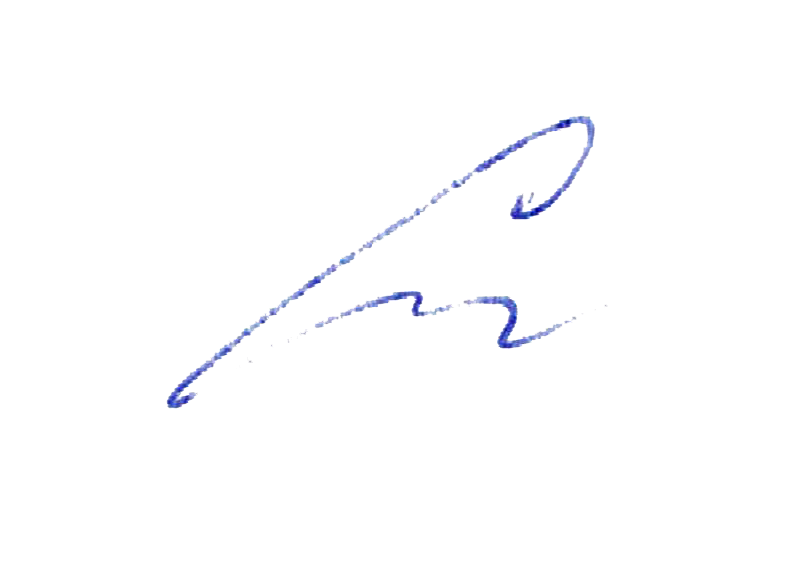 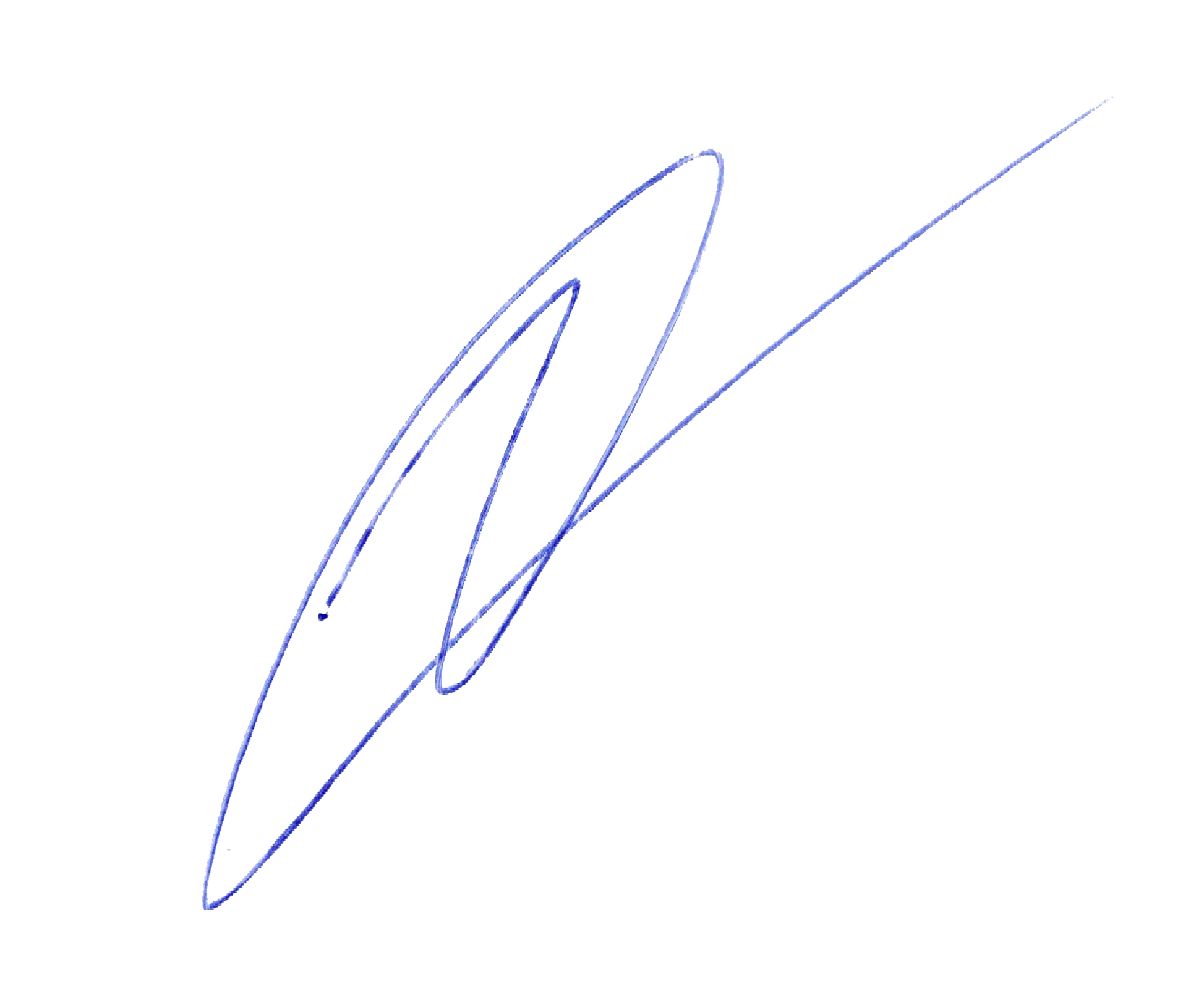 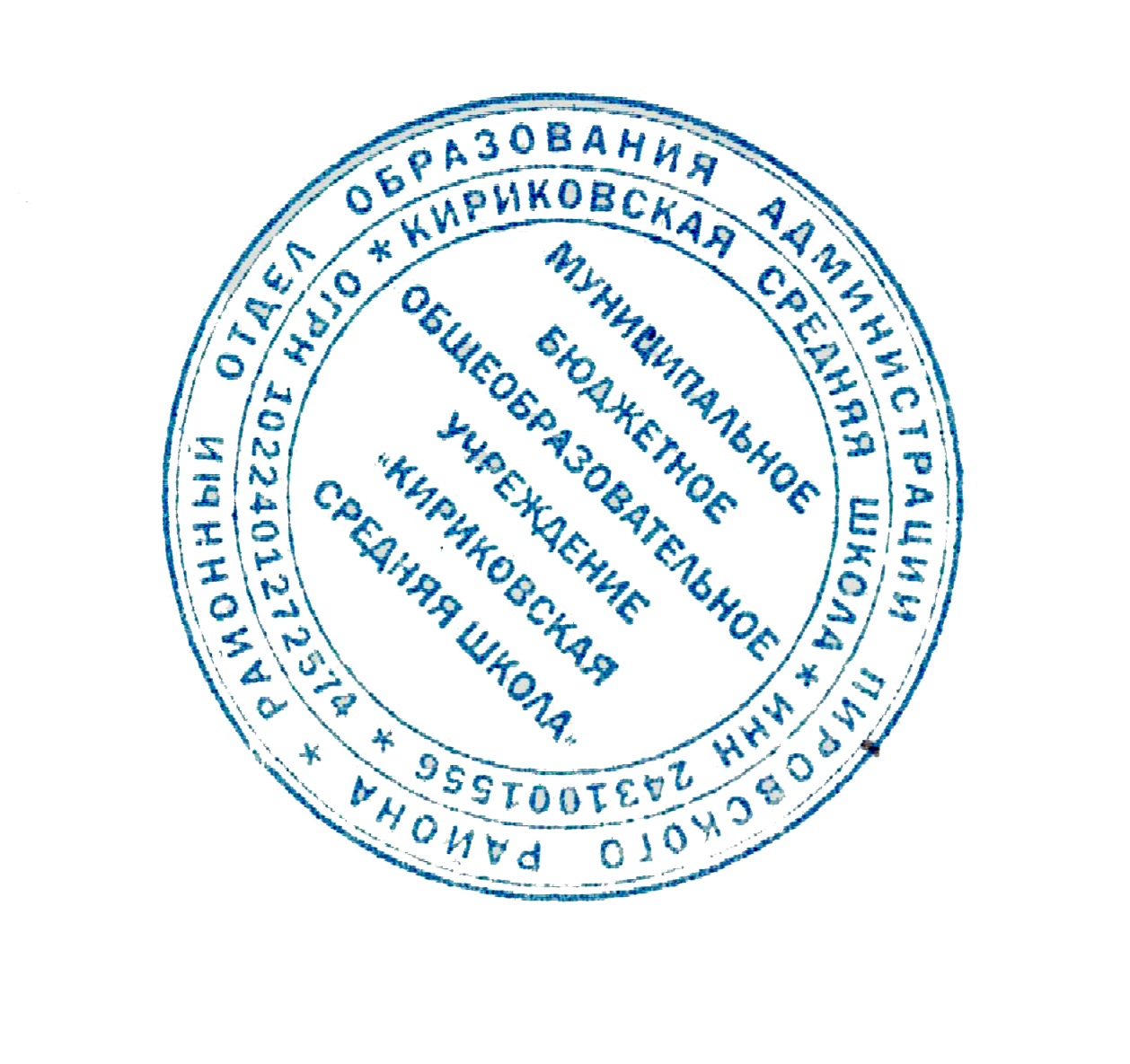 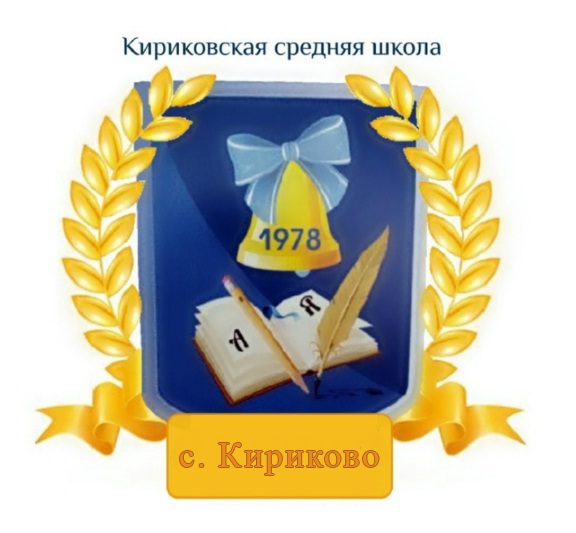 Утверждаю:Директор муниципального бюджетного общеобразовательного учреждения «Кириковская средняя  школа»  Ивченко О.В.«30» августа 2019г№ разделаТема разделаКол-во часовКол-во контр. работ с указанием видаIчВведениеЛексика. ФразеологияФонетика. Графика.Развитие речи1311Контрольная работаIIчМорфемика и словообразованиеФонетика и графикаОрфографияРазвитие речиМорфология111IIIчМорфологияОрфография26Контрольная   тестовая работа в формате ЕГЭ (1)IVчМорфологияОрфография84Контрольная   тестовая работа в формате ЕГЭ (1)Промежуточная аттестация. Тест (1)№ ппТема урокаКоличество часовДата1Введение. Слово о русском языке.102.09.2Слово – центральная единица языка. Слово и его значение. Однозначность и многозначность слов.109.09.3, 4Изобразительно-выразительные средства русского языка.216.09.23.09.5, 6Омонимы,    паронимы,   синонимы, антонимы  и их употребление. 230.09.07.10.7Происхождение лексики современного русского языка114.10.8Диагностическое тестирование121.10.9Фразеологизмы и их употребление111.11.10Лексикография118.11.11Фонетика. Звуки и буквы.125.11.12Орфоэпия102.12.13Морфемика   и словообразование.  Состав слова. 109.12.14Словообразование. Формообразование116.12.15Морфология и орфография. Принципы русской орфографии123.12.16Проверяемые и непроверяемые безударные гласные в корне слова113.01.17Чередующиеся гласные в корне слова120.01.18Употребление гласных после шипящих и ц.127.01.03.02.19 Правописание  звонких,  глухих,   непроизносимых, двойных согласных110.02.20Контрольная   тестовая работа в формате ЕГЭ.117.02.21Правописание приставок. Употребление прописной буквы. Правила переноса.102.03.22Имя существительное как часть речи116.03.23Правописание имён существительных130.03.24Контрольная работа по темам «Лексика». «Фонетика». «Орфография»106.04.25Имя прилагательное как часть речи113.04.26Правописание имён прилагательных120.04.27Имя числительное как часть речи127.04.28Правописание имён числительных111.05.29Местоимение как часть речи118.05.30Глагол как часть речи. Правописание глаголов125.05.31Причастие как глагольная форма. Правописание причастий132Деепричастие как глагольная форма. Наречие как часть речи. Слова категории состояния133Промежуточная аттестация. Тестирование134Служебные части речи. Правописание служебных частей речи.135Междометие как особый разряд слов. Звукоподражательные слова. Обобщение и повторение изученного1Оценка Основные критерии оценки Основные критерии оценки Оценка Содержание и речьГрамотность «5»1. Содержание работы полностью соответствует теме.1. Фактические ошибки отсутствуют.2. Содержание излагается последовательно.3. Работа отличается богатством словаря, разнообразием используемых синтаксических конструкций, точностью словоупотребления.4. Достигнуто стилевое единство и выразительность текста. В целом в работе допускается 1 недочет в содержании и 1-2 речевых недочетаДопускается: 1 орфографическая, или 1 пунктуационная, или 1 грамматическая ошибка«4»1 .Содержание работы в основном соответствует теме (имеются незначительные отклонения от темы).1. Содержание в основном достоверно, но имеются единичные фактические неточности.2. Имеются незначительные нарушения последовательности в изложении мыслей.3. Лексический и грамматический строй речи достаточно разнообразен.4. Стиль работы отличается единством и достаточной выразительностью.В целом в работе допускается не более 2 недочетов в содержании и не более 3-4 речевых недочетовДопускаются: 2 орфографические и 2 пунктуационные ошибки, или 1 орфографическая и 3 пунктуационные ошибки, или 4 пунктуационные ошибки при отсутствии орфографических ошибок, а также 2 грамматические ошибки«3»1 .В работе допущены существенные отклонения от темы.1. Работа достоверна в главном, но в ней имеются отдельные фактические неточности.2. Допущены отдельные нарушения последовательности изложения.3. Беден словарь и однообразны употребляемые синтаксические конструкции, встречается неправильное словоупотребление. 4. Стиль работы не отличается единством, речь недостаточно выразительна. В целом в работе допускается не более 4 недочетов в содержании и 5 речевых недочетовДопускаются: 4 орфографические и 4 пунктуационные ошибки, или 3 орфографические ошибки и 5 пунктуационных ошибок, или 7 пунктуационных при отсутствии орфографических ошибок (в 6 классе 5 орфографических и4 пунктуационные ошибки), а также 4 грамматические ошибки«2»1 .Работа не соответствует теме. 1. Допущено много фактических неточностей. 2. Нарушена последовательность изложения мыслей во всех частях работы, отсутствует связь между ними, часты случаи неправильного словоупотребления. 3. Крайне беден словарь, работа написана короткими однотипными предложениями со слабовыраженной связью между ними, часты случаи неправильного словоупотребления. 4. Нарушено стилевое единство текста. В целом в работе допущено 6 недочетов в содержании и до 7 речевых недочетовДопускаются: 7 орфографических и 7 пунктуационных ошибок, или 6 орфографических и 8 пунктуационных ошибок, 5 орфографических и 9 пунктуационных ошибок, 6 орфографических и 6 пунктуационных ошибок, а также 7 грамматических ошибок«1»В работе допущено более 6 недочетов в содержании и более 7 речевых недочетовИмеется более 7 орфографических, 7 пунктуационных и 7 грамматических ошибок1) тонкая работаа) толстая;б) топорная;в) заметная;2) простой фасона) сложный;б) бедный;в) ювелирный;3) сильный художник а) неубедительный;б) заурядный;в) поверхностный;4) суровый тона) легкий;б) мягкий;в) тихий;1) фломастер;2) компьютер;3) свингер;4) нарком;5) маркетинг;6) видеомагнитофон.а) устаревшее слово;б) общеупотребительное слово;в) неологизм.